DAFTAR PUSTAKAAlwi, Hasan dkk. 1998. Tata Bahasa Baku Bahasa Indonesia. Jakarta: Balai Pustaka.Ardiana, Nika. (2016). “Analisis Penggunaan Deiksis Tempat dan Waktu Dalam Novel Surga Retak karya Syahmedi Dean”. Universitas Maritim Raja Ali Haji Tanjungpinang.Cummings,	Louise.	1999.	Pragmatik:Sebuah Perspektif Multidisipliner.Yogyakarta: Pustaka PelajarFitria, Dini. 2021. Kekasih Semusim. Jakarta : PT Falcon.Hamid, F., Hinta, E., & Didipu, H. (2022). PENGGUNAAN DEIKSIS DALAM NOVEL SI ANAK BADAI KARYA TERE LIYE. BASTRASIA: Jurnal Bahasa, Sastra, dan Pembelajarannya, 1(1).Hermaji, Bowo. 2021. Teori Pragmatik. Edisi Revisi. DI Yogyakarta : Magnum Pustaka Utama.Kasmawati. 2016. “ Analisis Deksis pada Novel Catatan Dari Penjara Perempuan  Karya Nawal.” Universitas Muhammadiyah Makasar.Kushartanti. 2009. Pesona Bahasa. Jakarta : PT SUN Printing.Kesuma, Tri Mastoyo Jati. 2007. Pengantar (metode) Penelitian Bahasa. Yogyakarta : Carasvatibooks.Kesumawardani, P. (2017). Deiksis persona, tempat, dan waktu dalam novel “Pulang” Karya Tere Liye (Kajian Pragmatik) dan relevansinya dengan pembelajaran bahasa Indonesia Di SMA. Prodi Pendidikan Bahasa dan Sastra Indonesia Universitas PGRI Yogyakarta.Marfuah, J., Syam, A., Santosa, P. B., & Magfira, M. (2021, November). DEIXIS IN THE SERENDIPITY NOVEL BY ERISCA FEBRIANI. In Prosiding Seminar Nasional dan Internasional HISKI (pp. 127-132).Mustika, Rahma Rahayu. (2018). “Deiksis dalam novel Ayah karya Andrea Hirata serta pemanfaatannya sebagai bahan ajar pembelajaran bahasa dan sastra Indonesia di SMA” BS thesis. Jakarta: FITK UIN Syarif Hidayatullah Jakarta.Nadar, F.X. 2009. Pragmatik & Penelitian Pragmatik. Yogyakarta : Graha Ilmu.Purwo, Bambang Kaswanti. 1984. Deiksis Dalam Bahasa Indonesia. Jakarta : Balai Pustaka.Sugiono. 2020 . Metode penelitian Kualitatif. Bandung : Alfabeta.Tologana, Walset. (2017). "Deiksis Dalam Novel" Assalamualaikum Beijing" Karya Asma Nadia (Suatu Kajian Pragmatik)." Jurnal Elektronik Fakultas Sastra Universitas Sam Ratulangi.Yule, George, 1996. Pragmatik. Yogyakarta: Pustaka Pelajar.Yunus, S., Djou, D. N., & Salam, S. (2020). Deiksis Persona, Deiksis Tempat, Deiksis Waktu Dalam Novel Kidung Rindu Di Tapal Batas Karya Aguk Irawan Mn. Jambura Journal of Linguistics and Literature, 1(2).LAMPIRANRENCANA PELAKSANAAN PEMBELAJARAN (RPP)Satuan Pendidikan	 : SMA N 3 BREBESKelas/Semester 	: XII/2Mata Pelajaran 	: Bahasa IndonesiaMateri Pokok		 : Teks NovelSub Materi Pokok	 : Menganalisis Teks NovelAlokasi Waktu	 : 4 x 45 Menit (2 x pertemuan)A. Kompetensi Inti (KI)KI 1: Menghayati dan mengamalkan ajaran agama yang dianutnya.KI 2: Menghayati dan mengamalkan perilaku jujur, disiplin, santun, peduli (gotong royong, kerjasama, toleran, damai), bertanggung jawab, responsif, dan pro-aktif dalam berinteraksi secara efektif sesuai dengan perkembangan anak di lingkungan, keluarga, sekolah, masyarakat dan lingkungan alam sekitar, bangsa, negara, kawasan regional, dan kawasan internasional.KI 3: Memahami, menerapkan, dan menganalisis pengetahuan faktual, konseptual, prosedural, dan metakognitif berdasarkan rasa ingin tahunya tentang ilmu pengetahuan, teknologi, seni, budaya, dan humaniora dengan wawasan kemanusiaan, kebangsaan, kenegaraan, dan peradaban terkait penyebab fenomena dan kejadian, serta menerapkan pengetahuan prosedural pada bidang kajian yang spesifik sesuai dengan bakat dan minatnya untuk memecahkan masalahKI 4: Mengolah, menalar, dan menyaji dalam ranah konkret dan ranah abstrak terkait dengan pengembangan dari yang dipelajarinya di sekolah secara mandiri, bertindak secara efektif dan kreatif, serta mampu menggunakan metode sesuai kaidah keilmuan.Kompetensi Dasar dan Indikator Pencapaian Kompetensi*)Tujuan PembelajaranMelalui model pembelajaran Problem Based Learning dan metode kontekstual, peserta didik mampu berpikir secara kritis dalam menganalisis isi yang ditemukan dalam teks novel dengan tepat.Melalui model pembelajaran Problem Based Learning dan metode kontekstual, peserta didik mampu berpikir secara kritis dalam menganalisis kebahasaan yang ditemukan dalam teks novel dengan tepat.Nilai Karakter yang DikembangkanBerpikir kritis, penuh rasa ingin tahu, tanggung jawab, displin selama proses pembelajaran, bersikap jujur, percaya diri dan pantang menyerah, serta mampu berkomukasi dan bekerjasama dengan baik.Materi PembelajaranMateri Reguler FaktaPengertian teks novelCiri-ciri teks novelJenis teks novelUnsur pembangun karya sastra (novel)KonseptualStruktur teks novelOrientasiKomplikasiKlimaksEvaluasiResolusiKodaKebahasaan teks novelMajas atau Gaya BahasaUngkapanPeribahasaProseduralLangkah-langkah menulis teks novelMenentukan topik.Mengumpulkan bahan sesuai topik.Menyusun kerangka teks novel.Mengembangkan kerangka teks menjadi teks novel yang padu dan lengkapMetakognitifTeks novel dengan topik permasalahan cinta dan persahabatan karena sering ditemukan dalam kehidupan sehari-hari peserta didik.Materi PengayaanMembuat rangkuman tentang struktur dan kebahasaan teks novel dari berbagai sumber.Membuat soal pengayaan misalnya disajikan sebuah novel yang memiliki permasalahan yang komplikatif dalam kehidupannya.Lalu peserta didik menganalisis teks novel tersebut berdasarkan permasalahan yang ditemukan.Materi RemidialMengulang kembali materi yang sudah dipelajari, sesuai dengan materi yang belum dipahami oleh peserta didik.Memberikan soal latihan terkait materi yang belum dipahami.Model dan Metode PembelajaranModel	: Problem Based Learning (PBL)Metode	: KontekstualLangkah-Langkah Pembelajaran Pertemuan ke 1Pertemuan ke 2Sumber belajar, Bahan Pembelajaran dan Media PembelajaranSumber belajarPrischa, Alifa, dkk, 2021. Belajar Praktis Bahasa Indonesia untuk SMA/MA dan SMK/MAK Kelas XII. Klaten : Viva Pakarindo.Sobandi, 2019. Mandiri Bahasa Indonesia untuk SMA/MA kelas XII. Jakarta : PT Erlangga.Nurgiyantoro, Burhan, 2002. Teori Pengkajian Fiksi. Yogyakarta : Gajah Mada University Press.Sumardjo, Jakob dan Saini K.M.1997. Apresiasi Kesusastraan. Jakarta : Gramedia. Tohari, Ahmad, 2011. Bekisar Merah. Jakarta : Gramedia Pustaka Utama.Bahan ajarLaptop, papan tulis, spidol, penghapus.Media pembelajaranPPT Interaktif, Word WallPenilaianTeknik PenilaianSikap : Jurnal ObservasiKeterampilan : Proyek/ProdukPengetahuan : Tes TulisPembelajaran Remedial dan PengayaanPembelajaran Remedialpeserta didik yang belum mencapai ketuntasan belajar dengan nilai <70 (KKM 70) diberi kegiatan pembelajaran remedial mengerjakan ulang tugas menganalisis teks novel dengan bimbingan tutor sebaya.Pembelajaran pengayaanPeserta didik yang sudah mencapai ketuntasan belajar dengan nilai≥70 (KKM 70) diberi kegiatan melakukan analisis novel genre lain dengan topik yang ditentukan secara mandiri.S I L A B U SMata Pelajaran	: Bahasa IndonesiaSatuan Pendidikan  	 : SMA NEGERI 3 BREBESKelas/Semester  	: XII/1Tahun Pelajaran 	: 2022/2023Alokasi Waktu  	 : 64 x 45 menitKompetnsi inti1. Menghayati dan mengamalkan ajaran agama yang dianutnya.2. Menghayati dan mengamalkan perilaku jujur, disiplin, santun, peduli (gotong royong, kerjasama, toleran, damai), bertanggung jawab, responsif, dan pro-aktif dalam  berinteraksi secara efektif sesuai dengan perkembangan anak di lingkungan, keluarga, sekolah, masyarakat dan lingkungan alam sekitar, bangsa, negara, kawasan regional, dan kawasan internasional”.3. Memahami, menerapkan, menganalisis pengetahuan factual, konseptual, procedural dan metakognitif berdasarkan rasa ingin tahunya tentang ilmu pengetahuan, teknologi, seni budaya, dan humaniora dengan wawasan kemanusiaan, kebangsaan, kenegaraan, dan peradaban terkait penyebab fenomena dan kejadian, serta menerapkan pengetahuan procedural pada bidang kajian yang spesifik sesuai dengan bakat dan minatnya untuk memecahkan masalah.4. Mengolah, menalar, menyaji, dan mencipta dalam ranah konkret dan ranah abstrak terkait dengan pengembangan dari yang dipelajarinya di sekolah secara mandiri,serta bertindak secara efektif dan kreatif, dan mampu menggunakan metode sesuai kaidah keilmuan.Brebes, 2 Juli 2023MengetahuiKepala Sekolah,											Guru Bahasa Indonesia,Dani Rumdani, M.Pd.											Silviana YuliantikaNIP ……………………..										NIP 1519500001Lampiran undangan ujian skripsi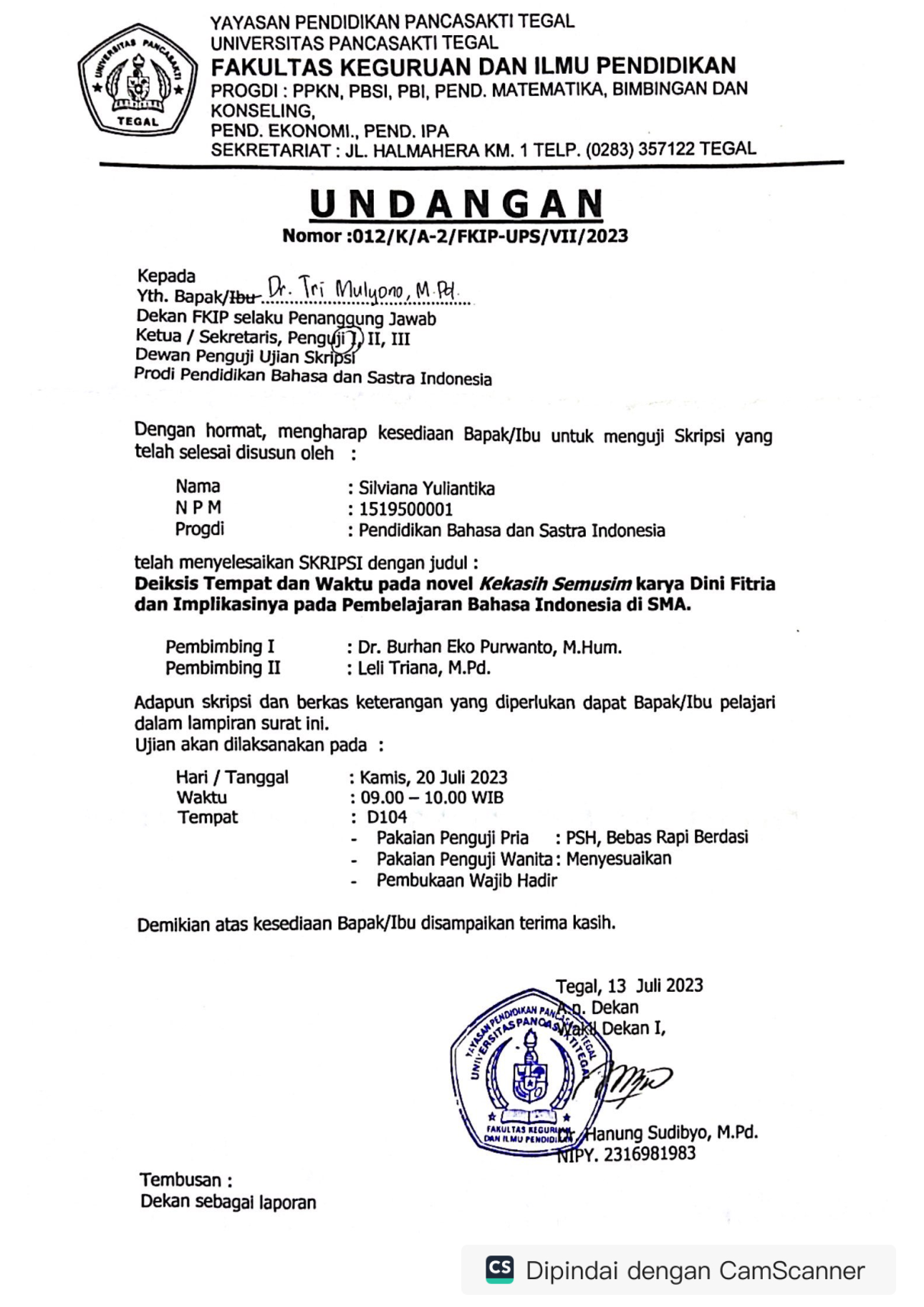 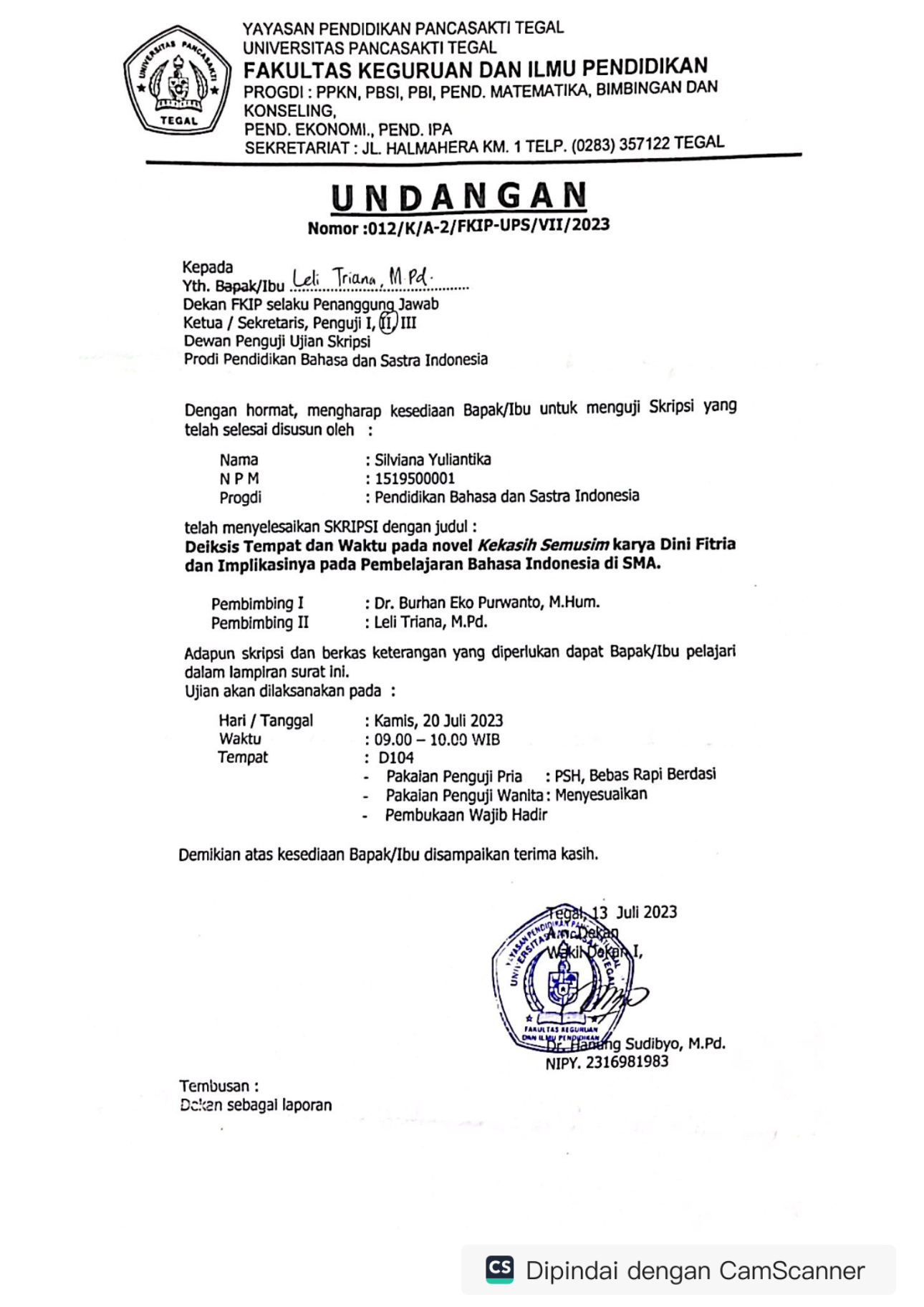 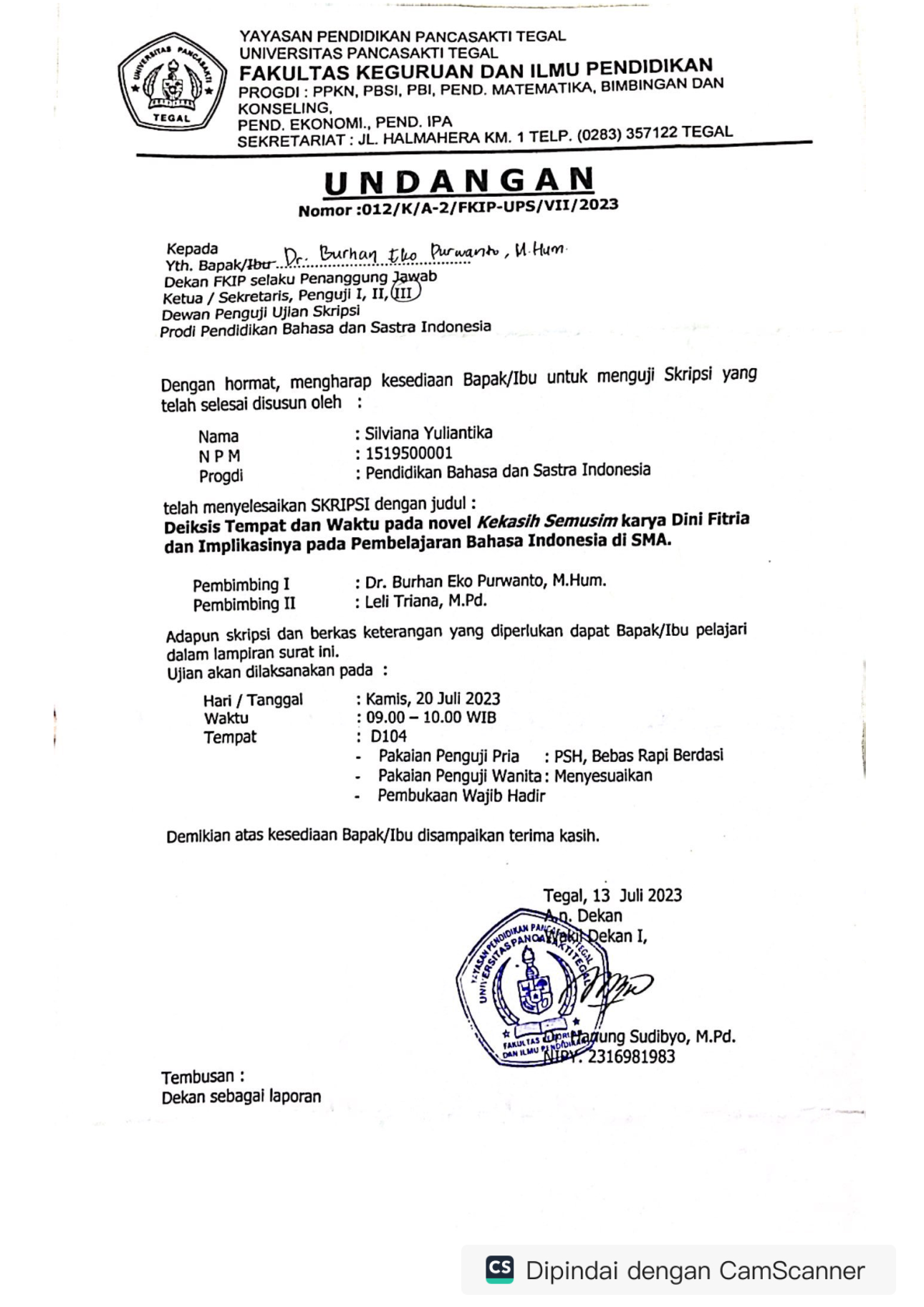 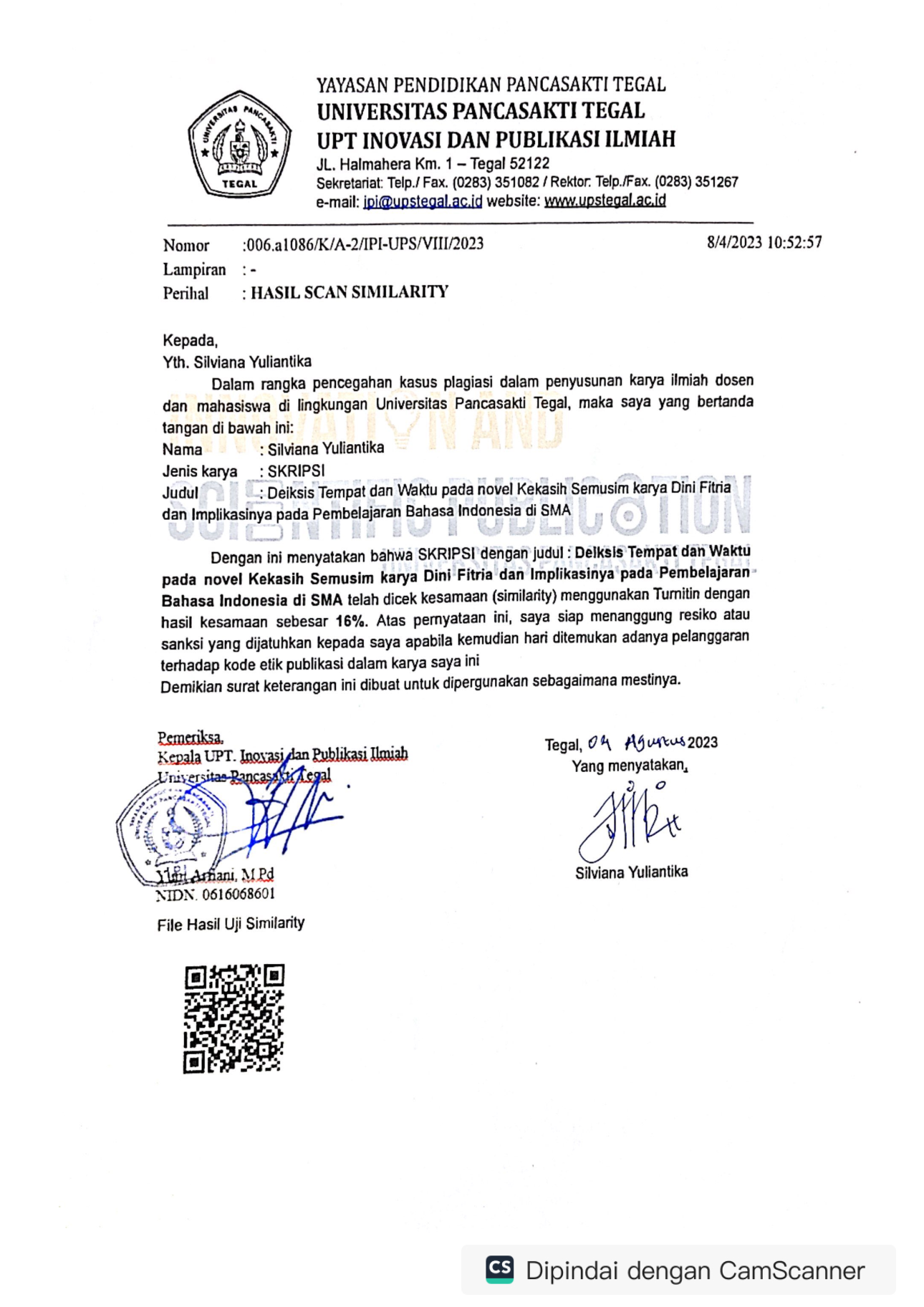 Lampiran 5. Hasil Scan SimilarityLampiran 6. Biodata Penulis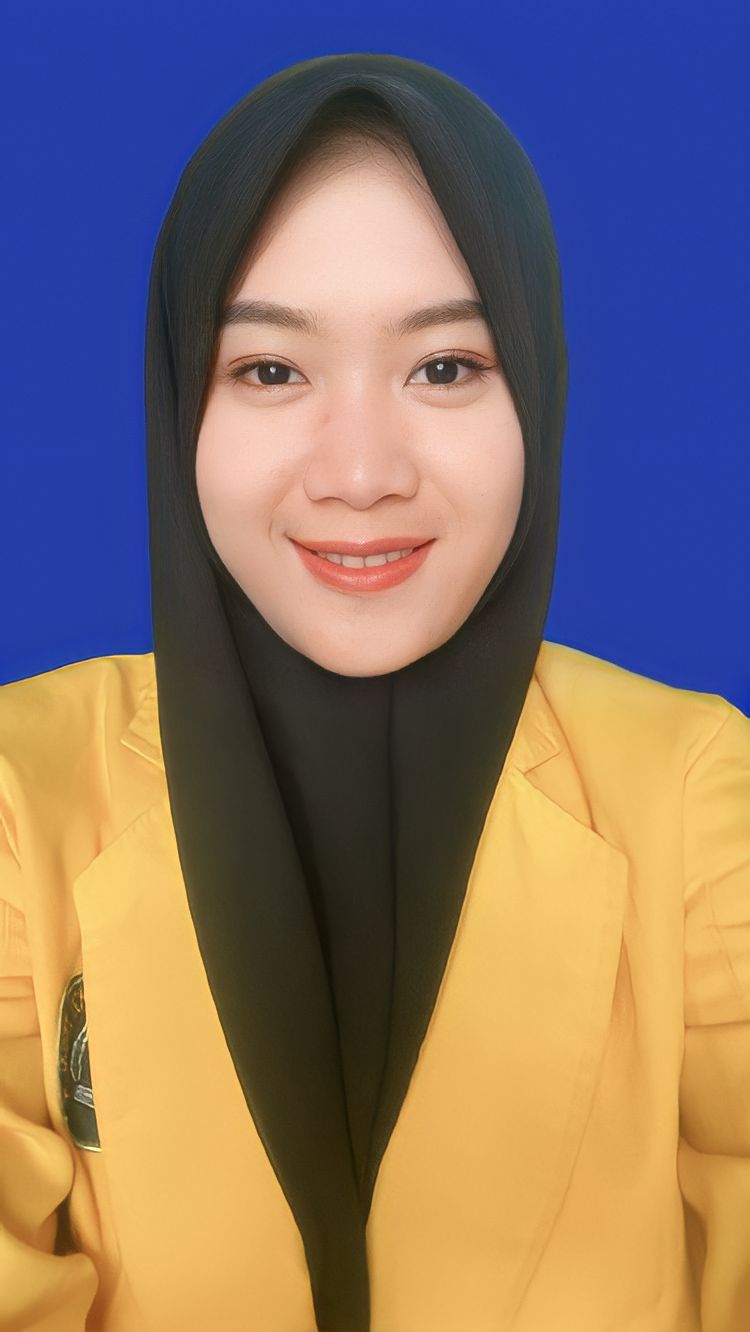 Silviana Yuliantika adalah penulis skripsi ini. Lahir pada tanggal 11 Juli 1996 di Brebes, Jawa Tengah. Penulis merupakan anak pertama dari pasangan Duming dan Ratna. Penulis memulai masa pedidikan dari jenjang sekolah dini di TK Pertiwi Grinting tahun 2001-2003. Kemudian melanjutkan ke jenjang sekolah dasar di Madrasah Ibtidaiyah Islamiyah Grinting tahun 2003-2009. Lalu melanjutkan ke jenjang sekolah menengah pertama di SMP Muhammadiyah Kluwut tahun 2009-2012. Kemudian melanjutkan ke SMK Muhammadiyah Bulakamba tahun 2013-2016. Setelah lulus SMK penulis memutuskan untuk bekerja selama 2,5 tahun, kemudian pada tahun 2019 penulis mendaftarkan diri kuliah di Universitas Pancasakti Tegal, Fakultas Keguruan dan Ilmu Pendidikan, Program Studi Pendidikan Bahasa dan Satrsa Indonesia. Dengan ketekun dan motivasi tinggi untuk terus belajar dan berusaha, penulis telah berhasil menulis skripsi ini. Saya ucapkan puji syukur kepada Allah Swt, dan terima kasih kepada semua pihak yang telah membantu terselesaikannya skripsi ini yang berjudul “Deiksis Tempat dan Waktu pada novel Kekasih Semusim karya Dini Fitria dan Implikasinya pada Pembelajaran Bahasa Indonesia di SMA”Kompetensi dasarIndikator Pencapaian Kompetensi3.4. Menganalisis isi dan kebahasaan novelMenganalisis isi yang ditemukan dalam novel.Menganalisis aspek kebahasaan yang ditemukan dalam novel.4.4. Merancang novel atau novelet dengan memerhatikan struktur dan kebahasaan baik secara lisan maupun tulis.Merancang atau menulis novel atau novelet dengan memerhatikan struktur dan kebahasaan secara tertulis.Mempresentasikan hasil menulis novel atau novelet secara lisan di depan kelas.TAHAPPEMBELAJARANKEGIATAN GURUKEGIATAN SISWAALOKASIWAKTUA. Kegiatan PendahuluanA. Kegiatan Pendahuluan10 MenitPersiapan/orientasi1. Guru	memberisalam	kepada siswa.1. Siswa membalas salam yang diberikan guru. (4C-Komunikasi)2. Guru       memintapeserta          didikmemimpin doa sebelum memulai pelajaran.2. Siswa memimpin doa sebelum memulai pelajaran. (PPK-Religius)3. Menyanyikan lagu Indonesia Raya.3. Menyanyikan lagu Indonesia Raya (PPK- Nasionalisme)Apersepsi dan Motivasi1. Guru	mengabsen kehadiran siswa.Siswa merespon panggilan absensi dari guru. (4C- Komunikasi)Siswa menjawabpertanyaan tentang materi pertemuan2. Guru memberikanapersepsi: menanyakanSiswa merespon panggilan absensi dari guru. (4C- Komunikasi)Siswa menjawabpertanyaan tentang materi pertemuanmateri pertemuan sebelumnya terkait	teoristruktur	dan kebahasaan teks novel.3. Guru memberikan motivasi kepada siswa. (bercerita mengenai novel yang	sedang booming atau viral dan diangkat di layar lebar).sebelumnya terkait teori struktur dan kebahasaan. (4C- Komunikasi)3. Siswa menyimak penjelasan dari guru. (PPK- Proaktif)4. Guru menjelaskan tujuan pembelajaran kepada siswa.4. Siswamendengarkan penjelasan guru mengenai tujuan pembelajaran.(PPK-Proaktif)B. Kegiatan IntiB. Kegiatan Inti70 MenitFase 1 Orientasi pesertaGuru	menampilkanSiswa menyimakdidik kepada masalahsebuah power pointpenjelasan dari guru(PPT)	yangterkait model soalmenunjukkan modelberorientasi HOTSsoal	berorientasiyang ditampilkan diHOTS	sebagailayar PPT. (PPK-pemantik siswa.Proaktif-TPACK)Fase 2 Mengorganisasikan peserta didik1. Gurumengarahkan siswa membentuk1. Siswa meresponaktif permintaan guru dengankelompok menjadi kelompok berpasangan dalam diskusi.Guru meminta siswa yang ada di tiap-tiap kelompok membuka di aplikasi Fizzo Novel dan memilih satu judul sebagai bahan stimulus pertanyaan HOTS yang akan dijawab oleh siswa melalui LKPD.Guru mengarahkan siswa	untukmembaca	dan memahami isi novel yang sudah dipilih.Guru memberikan LKPD yang harus diselesaikan dalamdiskusi kelompok.langsung membentuk kelompok berpasangan dalam diskusi. (PPK-Proaktif- C4-Kolaborasi)Siswa membuka aplikasi Fizzo Novel dan segera menentukan pilihan 1 judul dan membaca judul novel yang dipilih. (PPK-Proaktif- C4-Kolaborasi- TPACK)Siswa membaca dan memahami isi novel yang sudah dipilih (Literasi Digital)Siswa menerima LKPD dari guru (PPK-Proaktif)Fase 3 Membimbing penyelidikan individu dan kelompokGuru mengarahkan siswa untuk melakukan diskusi dalam menjawab pertanyaan HOTS melalui LKPD.Guru mengarahkan siswa untuk berdiskusi dalam kelompok membahas permasalahan pada novel yang dipilih dan menjawab LKPDSiswa menerima arahan dari guru dalam proses berdiskusi dan menjawab pertanyaan HOTS melalui LKPD. (4C- Kolaborasi-PPK- Proaktif dan Tanggung jawab- 4C-Critical Thinking-HOTS)Siswa menerima arahan dari guru terkait proses diskusi membahas permasalahan pada novel yang dipilih dan menjawab LKPD. (4C- Kolaborasi-PPK- Proaktif dan Tanggung jawab- 4C-CriticalThinking-HOTS)Fase 4 Mengembangkan dan menyajikan hasil karya1. Guru meminta siswa merumuskan hasil diskusi disajikan dalam bentukPPT.1. Siswa merespon permintaan dari guru dan secara berkelompok merumuskan hasildiskusi kelompokGuru meminta siswa mempresentasikan hasil diskusi melalui PPT.Guru mengarahkan jalannya presentasi.Guru meminta siswa lain memberikan pertanyaan atau memberikan tanggapan kepada kelompok yang maju presentasi.yang disajikan melalui PPT. (4C- Kolaborasi-PPK- Proaktif dan Tanggungjawab-4C- Critical Thinking-HOTS)Siswamempresentasikan hasil diskusi melalui PPT. (4C- Komunikasi- TPACK)Siswa menerima arahan dari guru terkait jalannya presentasi. (PPK- Proaktif)Siswa dari kelompok lain memberikan pertanyaan atau memberikan tanggapan kepada kelompok yang maju presentasi.(4C-Komunikasi)Fase 5 Menganalisa dan mengevaluasi prosespemecahan masalah1. Guru	melakukan evaluasi	denganmemberikan1. Siswa mencatat dan melakukanperbaikan hasilmasukan	terkait hasil diskusi yang sudah dipresentasikan.diskusi yang sudah dipresentasikan berdasarkan masukan dari guru. (PPK-Proaktif_4C- Komunikasi)Siswamenyimpulkan hasil diskusi bersama guru..(PPK-Proaktif_4C- Komunikasi)Siswa menerima apresiasi dari guru terkait hasil diskusi yang sudah dipresentasikan..(PPK-Proaktif)2. Guru menyimpulkan hasil	diskusi bersama siswa.diskusi yang sudah dipresentasikan berdasarkan masukan dari guru. (PPK-Proaktif_4C- Komunikasi)Siswamenyimpulkan hasil diskusi bersama guru..(PPK-Proaktif_4C- Komunikasi)Siswa menerima apresiasi dari guru terkait hasil diskusi yang sudah dipresentasikan..(PPK-Proaktif)3. Guru memberikan apresiasi terhadap siswa yang sudah mempresentasikan hasil diskusinya.diskusi yang sudah dipresentasikan berdasarkan masukan dari guru. (PPK-Proaktif_4C- Komunikasi)Siswamenyimpulkan hasil diskusi bersama guru..(PPK-Proaktif_4C- Komunikasi)Siswa menerima apresiasi dari guru terkait hasil diskusi yang sudah dipresentasikan..(PPK-Proaktif)C. Kegiatan PenutupC. Kegiatan Penutup10 MenitEvaluasi dan rencana tindak lanjut1. Guru meminta siswa menyimpulkan hasil refleksi pembelajaran teks novel.1. Siswa menyimpulkan refleksi hasil pembelajaran teks novel. (4C- Komunikasi)2. Gurumemberitahukanrencana tindak lanjut dan2. Siswa merespon dengan baik pemberitahuanrencana tindakpembelajaran selanjutnya kepada siswa.Guru meminta siswa untuk mengakhiri pembelajaran dengan mengucapkan alhamdulillah bersama-sama sebagai tanda syukur.Guru mengucapkan salam penutup kepada siswa.lanjut dan pembelajaran dari gurunya. (PPK- Proaktif)Siswa merespon ucapan dari guru dengan mengucapkan alhamdulillah bersama-sama sebagai tanda syukur. (PPK- Proaktif)Siswa merespon ucapan salam penutup dari guru.(PPK- Proaktif)TAHAP PEMBELAJARANKEGIATAN GURUKEGIATAN SISWAALOKAS IWAKTUA. Kegiatan PendahuluanA. Kegiatan Pendahuluan10 MenitPersiapan/orientas i1. Guru memberi salam kepada siswa.1. Siswa membalas salam yang diberikan guru. (4C- Komunikasi)Guru	meminta peserta		didik memimpin doa sebelum memulai pelajaran.Menyanyikanlagu Indonesia Raya.Siswa memimpin doa sebelum memulai pelajaran. (PPK- Religius)Menyanyikan lagu Indonesia Raya (PPK-Nasionalisme)Apersepsi dan MotivasiGuru mengabsen kehadiran siswa.Guru memberikan apersepsi: menanyakan materi pertemuan sebelumnya terkait	teoristruktur dan kebahasaan teks novel.Guru memberikanSiswa merespon panggilan absensi dari guru. (4C- Komunikasi)Siswa menjawab pertanyaan tentang materi pertemuan sebelumnya terkait teori struktur dan kebahasaan. (4C- Komunikasi)Siswa menyimak penjelasan dari guru. (PPK-Proaktif)motivasi kepada siswa.4. Guru kembali menjelaskan tujuan pembelajarankepada siswa4. Siswa mendengarkan penjelasan guru mengenai tujuan pembelajaran. (PPK-Proaktif)B. Kegiatan IntiB. Kegiatan Inti70 MenitFase 1 Orientasi peserta didik kepada masalahGuru memberikan sebuah link game lewat aplikasi Word Wall yang terintegrasi pertanyaan model HOTS sebagaipemantik siswa.Siswa menerima sebuah link game lewat aplikasi Word Wall yang terintegrasi pertanyaan model HOTS dan memainkannya. https://wordwall.net/resource/39236 984(PPK-Proaktif-TPACK)Fase 2 Mengorganisasika n peserta didikGuru mengarahkan kelompok siswa yang belum selesai, segera melanjutkan membaca danmemahami isi novel yang sudah dipilih.Siswa membaca dan memahami isi novel yang sudah dipilih (Literasi Digital)Fase 3 Membimbing penyelidikanGuru mengarahkan siswa untuk melanjutkanberdiskusi dalamSiswa menerima arahan dari guru terkait proses melanjutkan diskusi membahas permasalahan padanovel yang dipilih dan menjawabindividu dan kelompokkelompok membahas permasalahan pada novel yang dipilih dan menjawabLKPDLKPD. (4C-Kolaborasi-PPK- Proaktif dan Tanggung jawab- 4C-Critical Thinking-HOTS)Fase 4 Mengembangkan dan menyajikan hasil karyaGuru meminta siswa merumuskan hasil diskusi disajikan dalam bentuk PPT.Guru meminta siswa mempresentasik an hasil diskusi melalui PPT.Guru mengarahkan jalannya presentasi.Siswa merespon permintaan dari guru dan secara berkelompok merumuskan hasil diskusi kelompok yang disajikan melalui PPT. (4C- Kolaborasi-PPK-Proaktif dan Tanggung jawab-4C-Critical Thinking-HOTS)Siswa mempresentasikan hasil diskusi melalui PPT. (4C- Komunikasi-TPACK)Siswa menerima arahan dari guru terkait jalannya presentasi. (PPK-Proaktif)4. Guru meminta siswa lain memberikan pertanyaan atau memberikan tanggapan kepada kelompok yangmaju presentasi.4. Siswa dari kelompok lain memberikan pertanyaan atau memberikan tanggapan kepada kelompok yang maju presentasi. (4C-Komunikasi)Fase 5 Menganalisa dan mengevaluasi proses pemecahan masalahGuru melakukan evaluasi dengan memberikan masukan terkait hasil diskusi yang sudah dipresentasikan.Gurumenyimpulkan hasil diskusi bersama siswa.Gurumemberikan apresiasi terhadap siswa yang sudahmempresentasikSiswa mencatat dan melakukan perbaikan hasil diskusi yang sudah dipresentasikan berdasarkan masukan dari guru. (PPK-Proaktif_4C- Komunikasi)Siswa menyimpulkan hasil diskusi bersama guru. .(PPK- Proaktif_4C-Komunikasi)Siswa menerima apresiasi dari guru terkait hasil diskusi yang sudah dipresentasikan..(PPK-Proaktif)an hasildiskusinyaC. Kegiatan PenutupC. Kegiatan Penutup10 MenitEvaluasi dan rencana tindak lanjutGuru meminta siswa menyimpulkan hasil refleksi pembelajaran teks novel.Gurumemberitahukan rencana tindak lanjut dan pembelajaran selanjutnya kepada siswa.Guru meminta siswa untuk mengakhiri pembelajaran dengan mengucapkan alhamdulillah bersama-sama sebagai tanda syukur.Siswa menyimpulkan refleksi hasil pembelajaran teks novel. (4C-Komunikasi)Siswa merespon dengan baik pemberitahuan rencana tindak lanjut dan pembelajaran dari gurunya. (PPK-Proaktif)Siswa merespon ucapan dari guru dengan mengucapkan alhamdulillah bersama-sama sebagai tanda syukur. (PPK- Proaktif)4. Gurumengucapkan salam penutup kepada siswa.4. Siswa merespon ucapan salam penutup dari guru.(PPK- Proaktif)Kompetensi DasarMateri PokokPembelajaranIPKPenilaianAlokasi WaktuSumber Belajar3.1 Mengidentifikasi isi dan sistematika surat lamaran pekerjaan yang dibacaSurat Lamaran Pekerjaan:identifikasi surat IsiSistematikaBahasaLampiranKalimat efektif.Mendata sistematika dan isi surat lamaran pekerjaanMenyimpulkan sistematika dan unsur-unsur isi surat lamaran pekerjaanmempresentasikan, menanggapi, dan merevisi sistematika dan unsur-unsur isi surat lamaran pekerjaan.Mendata isi dan sistematika dalam surat lamaran pekerjaanMenemukan hal-hal penting dalam surat lamaran pekerjaanTes tertulis (uraian), Penugasan (Lembar kerja)8 x 45’Suherli, dkk. 2018. Buku Siswa Bahasa Indonesia Kelas XII Revisi  Tahun 2018. Jakarta: Pusat Kurikulum dan Perbukuan, Balitbang, Kemendikbud.Suherli, dkk. Buku Guru Bahasa Indonesia Kelas XII Revisi  Tahun 2018. Jakarta: Pusat Kurikulum dan Perbukuan, Balitbang, Kemendikbud.Kosasih, E. 2014. Jenis-Jenis Teks dalam Mata Pelajaran Bahasa Indoneisa SMA/MA/SMK. Bandung: Yrama WidyaInternetAlam sekitar dan sumber lain yang relevan4.1 Menyajikan simpulan sistematika dan unsur-unsur isi surat lamaran baik secara lisan maupun tulisSurat Lamaran Pekerjaan:identifikasi surat IsiSistematikaBahasaLampiranKalimat efektif.Mendata sistematika dan isi surat lamaran pekerjaanMenyimpulkan sistematika dan unsur-unsur isi surat lamaran pekerjaanmempresentasikan, menanggapi, dan merevisi sistematika dan unsur-unsur isi surat lamaran pekerjaan.Menyimpulkan sistematika dan unsur-unsur isi surat lamaran pekerjaan.Mempresentasikan simpulan sistematika dan unsur-unsur isi surat lamaran pekerjaan.Produk, Praktik (Penilaian Praktik)8 x 45’Suherli, dkk. 2018. Buku Siswa Bahasa Indonesia Kelas XII Revisi  Tahun 2018. Jakarta: Pusat Kurikulum dan Perbukuan, Balitbang, Kemendikbud.Suherli, dkk. Buku Guru Bahasa Indonesia Kelas XII Revisi  Tahun 2018. Jakarta: Pusat Kurikulum dan Perbukuan, Balitbang, Kemendikbud.Kosasih, E. 2014. Jenis-Jenis Teks dalam Mata Pelajaran Bahasa Indoneisa SMA/MA/SMK. Bandung: Yrama WidyaInternetAlam sekitar dan sumber lain yang relevan3.2 Mengidentifikasi unsur kebahasaan surat lamaran pekerjaanSurat Lamaran Pekerjaan:unsur kebahasaan;penulisan EYD; dandaftar riwayat hidup.Mendata ciri kebahasaan surat lamaran pekerjaanMenyusun surat lamaran pekerjaan dengan memerhatikan isi, sistematika, dan kebahasaan.Mempresentasikan, menanggapi, dan merevisi surat lamaran pekerjaan yang telah disusunMenentukan unsur kebahasaan surat lamaran pekerjaanMembandingkan unsur kebahasaan yang terdapat pada surat lamaran pekerjaan.Tes tertulis (uraian), Penugasan (Lembar kerja)8 x 45’Suherli, dkk. 2018. Buku Siswa Bahasa Indonesia Kelas XII Revisi  Tahun 2018. Jakarta: Pusat Kurikulum dan Perbukuan, Balitbang, Kemendikbud.Suherli, dkk. Buku Guru Bahasa Indonesia Kelas XII Revisi  Tahun 2018. Jakarta: Pusat Kurikulum dan Perbukuan, Balitbang, Kemendikbud.Kosasih, E. 2014. Jenis-Jenis Teks dalam Mata Pelajaran Bahasa Indoneisa SMA/MA/SMK. Bandung: Yrama WidyaInternetAlam sekitar dan sumber lain yang relevan4.2 Menyusun surat lamaran pekerjaan dengan memerhatikan isi, sistematika dan kebahasaanSurat Lamaran Pekerjaan:unsur kebahasaan;penulisan EYD; dandaftar riwayat hidup.Mendata ciri kebahasaan surat lamaran pekerjaanMenyusun surat lamaran pekerjaan dengan memerhatikan isi, sistematika, dan kebahasaan.Mempresentasikan, menanggapi, dan merevisi surat lamaran pekerjaan yang telah disusunMenyusun surat lamaran pekerjaan dengan memerhatikan isi, sistematika, dan kebahasaan.Mempresentasikan, menanggapi, dan merevisi surat lamaran pekerjaan yang telah disusunProduk, Praktik (Penilaian Praktik)8 x 45’Suherli, dkk. 2018. Buku Siswa Bahasa Indonesia Kelas XII Revisi  Tahun 2018. Jakarta: Pusat Kurikulum dan Perbukuan, Balitbang, Kemendikbud.Suherli, dkk. Buku Guru Bahasa Indonesia Kelas XII Revisi  Tahun 2018. Jakarta: Pusat Kurikulum dan Perbukuan, Balitbang, Kemendikbud.Kosasih, E. 2014. Jenis-Jenis Teks dalam Mata Pelajaran Bahasa Indoneisa SMA/MA/SMK. Bandung: Yrama WidyaInternetAlam sekitar dan sumber lain yang relevan3.3 Mengidentifikasi informasi, yang mencakup orientasi, rangkaian kejadian yang saling berkaitan, komplikasi dan resolusi, dalam cerita sejarah lisan atau tulisTeks cerita (novel) sejarahstruktur teks cerita sejarah;isi teks cerita sejarah;nilai-nilai cerita (novel) sejarah; dankebahasaan teks cerita sejarah.Mendata struktur (orientasi, rangkaian kejadian yang saling berkaitan, komplikasi dan resolusi), nilai-nilai, hal-hal yang menarikdalam cerita (novel) sejarah.Menyusun kembali nilai-nilai dari cerita (novel) sejarah ke dalam teks eksplanasiMempresentasikan, menanggapi, merevisi teks eksplanasi yang disusunMendata informasi penting dalam novel sejarahMenentukan struktur teks novel sejarah.Membandingkan novel sejarah dengan teks sejarahTes tertulis (uraian), Penugasan (Lembar kerja)8 x 45Suherli, dkk. 2018. Buku Siswa Bahasa Indonesia Kelas XII Revisi  Tahun 2018. Jakarta: Pusat Kurikulum dan Perbukuan, Balitbang, Kemendikbud.Suherli, dkk. Buku Guru Bahasa Indonesia Kelas XII Revisi  Tahun 2018. Jakarta: Pusat Kurikulum dan Perbukuan, Balitbang, Kemendikbud.Kosasih, E. 2014. Jenis-Jenis Teks dalam Mata Pelajaran Bahasa Indoneisa SMA/MA/SMK. Bandung: Yrama WidyaInternetAlam sekitar dan sumber lain yang relevan4.3 Mengonstruksi nilai-nilai dari informasi cerita sejarah dalam sebuah teks eksplanasiTeks cerita (novel) sejarahstruktur teks cerita sejarah;isi teks cerita sejarah;nilai-nilai cerita (novel) sejarah; dankebahasaan teks cerita sejarah.Mendata struktur (orientasi, rangkaian kejadian yang saling berkaitan, komplikasi dan resolusi), nilai-nilai, hal-hal yang menarikdalam cerita (novel) sejarah.Menyusun kembali nilai-nilai dari cerita (novel) sejarah ke dalam teks eksplanasiMempresentasikan, menanggapi, merevisi teks eksplanasi yang disusunMenuliskan kembali nilai-nilai dalam novel sejarahMenyajikan nilai novel sejarah ke dalam sebuah teks eksplanasi.Mempresentasikan, menanggapi, merevisi teks eksplanasi yang disusunProduk, Praktik8 x 45Suherli, dkk. 2018. Buku Siswa Bahasa Indonesia Kelas XII Revisi  Tahun 2018. Jakarta: Pusat Kurikulum dan Perbukuan, Balitbang, Kemendikbud.Suherli, dkk. Buku Guru Bahasa Indonesia Kelas XII Revisi  Tahun 2018. Jakarta: Pusat Kurikulum dan Perbukuan, Balitbang, Kemendikbud.Kosasih, E. 2014. Jenis-Jenis Teks dalam Mata Pelajaran Bahasa Indoneisa SMA/MA/SMK. Bandung: Yrama WidyaInternetAlam sekitar dan sumber lain yang relevan3.4 Menganalisis kebahasaan cerita atau novel sejarahTeks cerita (novel) sejarahkebahasaan  cerita (novel) sejarah;unsur-unsur cerita;topik; dankerangka karangan.Mendata kebahasaan dan  unsur-unsur cerita  sejarah yang tersajiMenyusun teks cerita (novel) sejarah pribadiMempresentasikan, mengomentari, dan merevisi  teks cerita (novel) sejarah yang telah ditulisMenemukan unsur kebahasaan yang ada dalam novel sejarahMenunjukkan unsur kebahasaan yang sering digunakan dalam novel sejarahTes tertulis (uraian), Penugasan (Lembar kerja)12 x 45’Suherli, dkk. 2018. Buku Siswa Bahasa Indonesia Kelas XII Revisi  Tahun 2018. Jakarta: Pusat Kurikulum dan Perbukuan, Balitbang, Kemendikbud.Suherli, dkk. Buku Guru Bahasa Indonesia Kelas XII Revisi  Tahun 2018. Jakarta: Pusat Kurikulum dan Perbukuan, Balitbang, Kemendikbud.Kosasih, E. 2014. Jenis-Jenis Teks dalam Mata Pelajaran Bahasa Indoneisa SMA/MA/SMK. Bandung: Yrama WidyaInternetAlam sekitar dan sumber lain yang relevan4.4 Menulis cerita sejarah pribadi dengan memerhatikan kebahasaanTeks cerita (novel) sejarahkebahasaan  cerita (novel) sejarah;unsur-unsur cerita;topik; dankerangka karangan.Mendata kebahasaan dan  unsur-unsur cerita  sejarah yang tersajiMenyusun teks cerita (novel) sejarah pribadiMempresentasikan, mengomentari, dan merevisi  teks cerita (novel) sejarah yang telah ditulisMenentukan topik sebagai dasar penyusunan kerangka novel sejarahMengembangkan kerangka menjadi novel sejarah yang utuh.Mempresentasikan, mengomentari, dan merevisi  teks cerita (novel) sejarah yang telah ditulisProduk, Praktik12 x 45’Suherli, dkk. 2018. Buku Siswa Bahasa Indonesia Kelas XII Revisi  Tahun 2018. Jakarta: Pusat Kurikulum dan Perbukuan, Balitbang, Kemendikbud.Suherli, dkk. Buku Guru Bahasa Indonesia Kelas XII Revisi  Tahun 2018. Jakarta: Pusat Kurikulum dan Perbukuan, Balitbang, Kemendikbud.Kosasih, E. 2014. Jenis-Jenis Teks dalam Mata Pelajaran Bahasa Indoneisa SMA/MA/SMK. Bandung: Yrama WidyaInternetAlam sekitar dan sumber lain yang relevan3.5 Mengidentifikasi informasi (pendapat, alternatif solusi dan simpulan terhadap suatu isu) dalam teks editorialTeks Editorial:isi teks editorial;pendapat;ragam informasi; dansimpulan. Menemukan pendapat, alternatif solusi, dan simpulan, informasi-informasi penting, dan ragam informasi sebagai bahan teks editorialMempresentasikan, menanggapi, dan merevisi informasi berupa pendapat, alternatif solusi, dan simpulan, informasi-informasi penting, dan ragam informasi sebagai bahan teks editorial.Mengidentifikasi isi dalam teks editorial.Membedakan fakta dan opini dalam teks editorialTes tertulis (uraian), Penugasan (Lembar kerja)8 x 45’  Suherli, dkk. 2018. Buku Siswa Bahasa Indonesia Kelas XII Revisi  Tahun 2018. Jakarta: Pusat Kurikulum dan Perbukuan, Balitbang, Kemendikbud.Suherli, dkk. Buku Guru Bahasa Indonesia Kelas XII Revisi  Tahun 2018. Jakarta: Pusat Kurikulum dan Perbukuan, Balitbang, Kemendikbud.Kosasih, E. 2014. Jenis-Jenis Teks dalam Mata Pelajaran Bahasa Indoneisa SMA/MA/SMK. Bandung: Yrama WidyaInternetAlam sekitar dan sumber lain yang relevan4.5 Menyeleksi ragam informasi sebagai bahan teks editorial baik secara lisan maupun tulisTeks Editorial:isi teks editorial;pendapat;ragam informasi; dansimpulan. Menemukan pendapat, alternatif solusi, dan simpulan, informasi-informasi penting, dan ragam informasi sebagai bahan teks editorialMempresentasikan, menanggapi, dan merevisi informasi berupa pendapat, alternatif solusi, dan simpulan, informasi-informasi penting, dan ragam informasi sebagai bahan teks editorial.Menentukan isu aktual dari berbagai media informasi (cetak, elektronik, maupun internet)Menuliskan pendapat terhadap isu aktual dilengkapi argumen pendukung (data dan alasan logis).Mempresentasikan, menanggapi, dan merevisi informasi berupa pendapat, alternatif solusi, dan simpulan, informasi-informasi penting, dan ragam informasi sebagai bahan teks editorial.Produk, Praktik8 x 45’  Suherli, dkk. 2018. Buku Siswa Bahasa Indonesia Kelas XII Revisi  Tahun 2018. Jakarta: Pusat Kurikulum dan Perbukuan, Balitbang, Kemendikbud.Suherli, dkk. Buku Guru Bahasa Indonesia Kelas XII Revisi  Tahun 2018. Jakarta: Pusat Kurikulum dan Perbukuan, Balitbang, Kemendikbud.Kosasih, E. 2014. Jenis-Jenis Teks dalam Mata Pelajaran Bahasa Indoneisa SMA/MA/SMK. Bandung: Yrama WidyaInternetAlam sekitar dan sumber lain yang relevan3.6 Menganalisis struktur dan kebahasaan teks editorialTeks Editorial:struktur;unsur kebahasaan;topik; dankerangka karangan. Menentukan struktur dan unsur kebahasaan dalam teks editorialMenyusun  teks editorial yang sesuai topik,  struktur, dan kebahasaanMempresentasikan, menanggapi, dan merevisi topik, kerangka, stuktur, unsur kebahasaan, dan teks editorial yang telah disusunMenentukan struktur dalam teks editorialMenentukan unsur kebahasaan dalam teks editorialTes tertulis (Uraian)Penugasan (Lembar Keja)12 x 45’Suherli, dkk. 2018. Buku Siswa Bahasa Indonesia Kelas XII Revisi  Tahun 2018. Jakarta: Pusat Kurikulum dan Perbukuan, Balitbang, Kemendikbud.Suherli, dkk. Buku Guru Bahasa Indonesia Kelas XII Revisi  Tahun 2018. Jakarta: Pusat Kurikulum dan Perbukuan, Balitbang, Kemendikbud.Kosasih, E. 2014. Jenis-Jenis Teks dalam Mata Pelajaran Bahasa Indoneisa SMA/MA/SMK. Bandung: Yrama WidyaInternetAlam sekitar dan sumber lain yang relevan4.6 Merancang teks editorial dengan memerhatikan struktur dan kebahasaan baik secara lisan maupun tulisTeks Editorial:struktur;unsur kebahasaan;topik; dankerangka karangan. Menentukan struktur dan unsur kebahasaan dalam teks editorialMenyusun  teks editorial yang sesuai topik,  struktur, dan kebahasaanMempresentasikan, menanggapi, dan merevisi topik, kerangka, stuktur, unsur kebahasaan, dan teks editorial yang telah disusunMenyusun argumen atau pendapat terhadap isu aktual Menyusun saran (rekomendasi) terhadap isu aktualMenulis teks editorial dengan memerhatikan struktur dan kaidah kebahasaanMempresentasikan, menanggapi, dan merevisi topik, kerangka, stuktur, unsur kebahasaan, dan teks editorial yang telah disusunPraktik12 x 45’Suherli, dkk. 2018. Buku Siswa Bahasa Indonesia Kelas XII Revisi  Tahun 2018. Jakarta: Pusat Kurikulum dan Perbukuan, Balitbang, Kemendikbud.Suherli, dkk. Buku Guru Bahasa Indonesia Kelas XII Revisi  Tahun 2018. Jakarta: Pusat Kurikulum dan Perbukuan, Balitbang, Kemendikbud.Kosasih, E. 2014. Jenis-Jenis Teks dalam Mata Pelajaran Bahasa Indoneisa SMA/MA/SMK. Bandung: Yrama WidyaInternetAlam sekitar dan sumber lain yang relevanMenilai isi dua buku fiksi (kumpulan cerita pendek atau kumpulan puisi) dan satu buku pengayaan (nonfiksi) yang dibacaBuku Pengayaan:Laporan Hasil Membaca Bukunilai-nilai dalam novel (agama, sosial, budya, moral, dll);kaitan nilai dalam novel dengan kehidupan;amanat dalam novel; danlaporan hasil membaca buku.Laporan Hasil Membaca BukuMenyusun Laporan buku fiksi yang dibaca. Mempresentasikanlaporan yang ditulisnya di depan kelas.Menanggapi laporan yang dipresentasikanMenentukan kelebihan dan kekurangan buku kumpulan cerpen atau kumpulan puisi (fiksi) yang dibacaMenentukan kelebihan dan kekurangan buku nonfiksi yang dibaca Tes tertulis (Uraian)Penugasan (Lembar Kerja)8 x 45’Suherli, dkk. 2018. Buku Siswa Bahasa Indonesia Kelas XII Revisi  Tahun 2018. Jakarta: Pusat Kurikulum dan Perbukuan, Balitbang, Kemendikbud.Suherli, dkk. Buku Guru Bahasa Indonesia Kelas XII Revisi  Tahun 2018. Jakarta: Pusat Kurikulum dan Perbukuan, Balitbang, Kemendikbud.Kosasih, E. 2014. Jenis-Jenis Teks dalam Mata Pelajaran Bahasa Indoneisa SMA/MA/SMK. Bandung: Yrama WidyaInternetAlam sekitar dan sumber lain yang relevanMenyusun laporan hasil diskusi buku tentang satu topik baik secara lisan maupun tulisBuku Pengayaan:Laporan Hasil Membaca Bukunilai-nilai dalam novel (agama, sosial, budya, moral, dll);kaitan nilai dalam novel dengan kehidupan;amanat dalam novel; danlaporan hasil membaca buku.Laporan Hasil Membaca BukuMenyusun Laporan buku fiksi yang dibaca. Mempresentasikanlaporan yang ditulisnya di depan kelas.Menanggapi laporan yang dipresentasikanMenyusun laporan hasil diskusi buku baik lisan maupun tulisMempresentasikan laporan yang ditulisnya di depan kelas.Menanggapi laporan yang dipresentasikan.Praktik8 x 45’Suherli, dkk. 2018. Buku Siswa Bahasa Indonesia Kelas XII Revisi  Tahun 2018. Jakarta: Pusat Kurikulum dan Perbukuan, Balitbang, Kemendikbud.Suherli, dkk. Buku Guru Bahasa Indonesia Kelas XII Revisi  Tahun 2018. Jakarta: Pusat Kurikulum dan Perbukuan, Balitbang, Kemendikbud.Kosasih, E. 2014. Jenis-Jenis Teks dalam Mata Pelajaran Bahasa Indoneisa SMA/MA/SMK. Bandung: Yrama WidyaInternetAlam sekitar dan sumber lain yang relevan